GFWC Wewahitchka’s Woman’s Club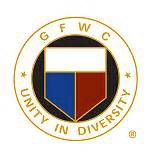 P.O. Box 94 Wewahitchka, FL 32465gfwcwewawomansclub@gmail.comMEMBERSHIP APPLICATIONNAME: 	DOB: 	EMAIL ADDRESS:_ 								  ADDRESS:_ 			CITY: 		ZIP:		 PHONE #’S HOME:_ 	CELL: 	WORK: 		FAX:		 OCCUPATION: 								 SPOUSE: 	CHILDREN:		 GRANDCHILDREN: 			PERSONAL INFO: 		 SPECIAL INTEREST AND HOBBIES:  	Name of club member that was instrumental in recruiting you:  	Membership dues are $35 annually. Part of our dues will be sent to the GFWC Florida Headquarters. The remaining portions are kept and used on budgeted programs which include but not limited to: scholarships, school and public libraries, Coats for Kids, HOBY, Ronald McDonald House, E.S.E. program, community projects and Domestic Violence Awareness.SIGNATURE:		 DATE: 	Please make checks payable to: GFWC Wewahitchka Woman’s Club CHECK 	CASH 	